PENGARUH METODE COOPERATIVE INTEGRATED READING AND COMPOSITION (CIRC) TERHADAP HASIL BELAJAR SISWA PADA MATA PELAJARAN FIQIH(Eksperimen di Kelas X MAN 2 Pandeglang)SKRIPSIDiajukan Kepada Jurusan Pendidikan Agama IslamSebagai Salah Satu Syarat Untuk Mendapatkan Gelar Sarjana Pendidikan (S.Pd)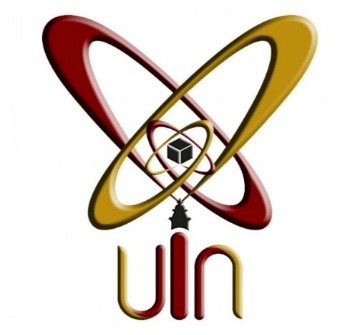 OlehAhmad Jalalul Muhali142101936FAKULTAS TARBIYAH DAN KEGURUAN UNIVERSITAS ISLAM NEGERISULTAN MAULANA HASANUDDIN BANTEN1439 H/2018 M